يك شوريلايحه مديريت حوادث غيرمترقبه كشور(در اجراي ماده «141» آيين‌نامه داخلي مجلس شوراي اسلامي)كميسيون‌هاي ارجاعياصلي‌:فرعي‌:معاونت قوانيناداره كل تدوين قوانينباسمه تعاليشماره 37559/53107تاريخ 31/3/1395معاونت امور مجلس رئيس جمهورهيأت وزيران در جلسه مورخ 16/3/1395 موافقت كرد:در اجراي ماده (141) قانون آيين‌نامه داخلي مجلس شوراي اسلامي لوايح مندرج در فهرست پيوست كه تأييد شده به مهر«دفتر هيأت دولت» است، در دستور كار مجلس شوراي اسلامي قرار گيرد.اسحاق جهانگيريمعاون اول رئيس‌جمهورشماره: 10001/51114تاريخ: 31/1/1394جناب آقاي دكتر لاريجانيرئيس محترم مجلس شوراي اسلامي	لايحه «مديريت حوادث غيرمترقبه كشور» كه به پيشنهاد وزارت كشور 
در جلسه مورخ 27/12/1393 هيأت وزيران به‌تصويب رسيده است، جهت طي تشريفات قانوني به پيوست تقديم مي‌شود.حسن روحانيرئيس جمهورمقدمه (دلايل توجيهي):نظر به انقضای مهلت اجرای آزمایشی قانون تشکیل سازمان مدیریت بحران کشور- مصوب 1387- و تجارب حاصله از اجرای قانون یادشده و ضرورت برنامه‌ریزی در زمینه عملکرد و اقدامات اجرائی دستگاههای دولتی، غیردولتی و عمومی پیرامون شناخت و کاهش سطح مخاطرات (مدیریت خطرپذیری) و مدیریت عملیات مقابله و بازسازی و بازتوانی منطقه آسیب‌دیده به صورت یکپارچه، جامع و هماهنگ با استفاده از ابزارهای موجود، لایحه زیر برای طی مراحل قانونی تقدیم می‌شود:عنوان لايحه:مدیریت حوادث غیر مترقبه کشورماده 1- اصطلاحات مندرج در این قانون در معانی مشروح زیر به کار می‌رود: الف- حوادث غیرمترقبه: حوادث طبیعی و انسان‌ساز بزرگی است (به جز موارد موضوعه در حوزه‌هاي امنيتي و اجتماعي) که به طور ناگهانی یا غیرقابل‌کنترل اتفاق می‏افتد و موجب ایجاد مشقت و سختی به یک مجموعه یا جامعه انسانی می‌شود و برطرف کردن آن نیاز به اقدامات اضطراری، فوری و فوق‏العاده دارد.ب- حادثه ملی: حادثه‌ای که مقابله با آن خارج از توان مجموعه مدیریت یا امکانات یک استان باشد و تشخیص آن برعهده وزیر کشور یا رئیس سازمان مدیریت حوادث غیرمترقبه کشور است.پ- حادثه استانی: حادثه‌ای که مقابله با آن خارج از توان مجموعه مدیریت یا امکانات یک شهرستان باشد و تشخیص آن برعهده استاندار است.ت- حادثه شهرستانی: حادثه‌ای که مقابله با آن با به‌کارگیری توان مجموعه مدیریتی و امکانات شهرستان امکان‌پذیر است و تشخیص آن برعهده فرماندار است.ث- شورای عالی: شورای عالی مدیریت حوادث غیرمترقبه کشورج- سازمان: سازمان مدیریت حوادث غیرمترقبه کشورچ- مدیریت حوادث: مدیریت حوادث غیرمترقبه و فرآیند برنامه‏ریزی، عملکرد و اقدامات اجرائي است که توسط دستگاههای دولتی، غیردولتی و عمومی در مورد شناخت و کاهش سطح مخاطرات (مدیریت خطرپذیری) و مدیریت عملیات مقابله، بازسازی و بازتوانی منطقه آسیب‌دیده انجام می‌شود. در این فرآیند با مشاهده پیش‌نشانگرها و تجزیه و تحلیل آنها و منابع اطلاعاتی در دسترس، تلاش می‌شود به صورت یکپارچه، جامع و هماهنگ با استفاده از ابزارهای موجود وقوع حوادث غیرمترقبه را پیش‌بینی نموده یا در صورت بروز آنها با آمادگی لازم در جهت کاهش خسارات جانی و مالی به مقابله سریع پرداخت تا شرایط به وضعیت عادی باز گردد.ماده 2- مدیریت حوادث شامل پنج مرحله به شرح زیر است:الف- پیش بینی و بازدارندگي: مجموعه اقداماتی که با استفاده از ابزارهای دقیق و بهره‌مندی از فناوری‏های نوین، زمان، حجم و مکان وقوع یک حادثه قریب الوقوع را تخمین می‌زند.ب- پیشگیری: مجموعه اقداماتی که پیش، هنگام و پس از وقوع بحران با هدف جلوگیری از وقوع حادثه و يا کاهش آثار زیان‌بار آن انجام می‌شود.پ- آمادگی: مجموعه اقداماتی که توانایی جامعه را در انجام مراحل مختلف مدیریت حوادث افزایش می‌دهد و شامل جمع‌آوری اطلاعات، برنامه‌ریزی، ساماندهی، ایجاد ساختارهای مدیریتی، آموزش، تأمین منابع و امکانات، تمرین و رزمایش (مانور) است.ت- مقابله: انجام اقدامات و ارائه خدمات اضطراری به دنبال وقوع حوادث غیرمترقبه است که با هدف نجات جان و مال انسان‌ها، تأمین رفاه نسبی برای آنها و جلوگیری از گسترش خسارات انجام می‌شود و شامل اطلاع رسانی، هشدار، جستجو، امداد و نجات، بهداشت، درمان، تأمین امنیت، حمل و نقل (ترابری)، ارتباطات، فوریت‌های پزشکی، تدفین، دفع پسماندها، مهار آتش، کنترل مواد خطرناک، سوخت‏رسانی، برقراری شریان‌های حیاتی و سایر خدمات اضطراری مربوط است.ث- بازسازی و بازتوانی: بازسازی شامل کلیه اقدامات ضروری پس از وقوع بحران است که برای بازگرداندن وضعیت عادی به مناطق آسیب‌دیده با درنظرگرفتن ویژگی‌های توسعه پایدار، ضوابط ایمنی، مشارکت‌های مردمی و مسائل فرهنگی، تاریخی، اجتماعی منطقه آسیب دیده انجام می‌گیرد. بازتوانی نیز مجموعه اقداماتی است که جهت بازگرداندن شرایط جسمی، روحی، روانی و اجتماعی آسیب‌دیدگان به حالت طبیعی انجام می‌شود.ماده 3- به منظور هماهنگی فعالیت دستگاهها و نهادهای وابسته به قوای سه‌گانه، نیروهای مسلح و کلیه نهادها و دستگاههای تحت نظر مقام معظم رهبری (با عنایت به تفویض اختیار معظمٌ له) و تصویب مقررات و ضوابط حاکم بر مراحل پنجگانه مدیریت حوادث، شورای‌عالی به ریاست رئیس‌جمهور و با عضویت وزیران کشور، اطلاعات، امور اقتصادی و دارایی، راه وشهرسازی، تعاون، كار و رفاه اجتماعي، بهداشت، درمان و آموزش پزشکی، نیرو، جهادکشاورزی، ارتباطات و فناوری اطلاعات، دفاع و پشتيباني نيروهاي مسلح و صنعت، معدن و تجارت، فرماندهان سپاه پاسداران انقلاب اسلامی، ارتش جمهوری اسلامی ایران و نیروی انتظامی جمهوری اسلامی ایران، رؤسای ستاد کل نیروهای مسلح، شورای عالی استان‌ها، سازمان‌های مدیریت و برنامه‌ریزی کشور، صدا و سیمای جمهوری اسلامی ایران، پدافند غیرعامل و بسیج مستضعفین، جمعیت هلال احمر جمهوری اسلامی ایران، یکی از نواب رئیس مجلس شورای اسلامی، معاون اول قوه قضائیه، شهردار تهران و رئیس سازمان تشکیل می‌شود.تبصره 1- جلسات شورای‌عالی در غیاب رئیس‌جمهور به ریاست وزیر کشور(به عنوان قائم مقام) تشکیل می‏شود و مصوبات اين شورا پس از تأييد رئيس‌جمهور لازم‌الاجراء است.تبصره 2- نحوه تشكيل، اداره، اتخاذ تصمیمات و ابلاغ مصوبات شورای‌عالی برابر آیین‌نامه‏ای است که پس از سه ماه از لازم‌الاجراء شدن اين قانون به تصویب شورای عالی می‌رسد.تبصره 3- دبیرخانه شورای عالی در سازمان مستقر بوده و دبیر آن رئیس سازمان می‏باشد.ماده 4- وظایف شورای عالی به شرح زیر است:الف-‏ تصویب سیاست‌ها و برنامه‌های ملی مرتبط با مدیریت حوادث کشورب- تصویب وظایف وزارتخانه‌ها، سازمان‌ها، مؤسسات و شرکتهای دولتی، نهادهای عمومی غیردولتی، شوراهای اسلامی، شهرداری‌ها، سازمان‌ها و شرکتهایی که شمول قانون بر آنها مستلزم ذکر نام است، نیروهای نظامی و انتظامی و کلیه نهادها و دستگاههای تحت نظر مقام معظم رهبری، سازمان صدا و سیمای جمهوری اسلامی ایران و رسانه‌های گروهی، سازمان‌های مردم نهاد مرتبط با مدیریت حوادثپ - تصویب سیاست های آموزشی، تبلیغاتی و اطلاع رسانی از طریق سازمان صدا و سیمای جمهوری اسلامی ایران و سایر رسانه‌های گروهیت- پيشنهاد ساختار و تشکیلات تفصیلی سازمان و رده‏های سازمانی متناسب در استان‌ها و شهرستان‌ها جهت تصويب سازمان مديريت و برنامه‌ريزي كشورث- تصویب ضوابط، مقررات و دستورالعمل‌های مرتبط با این قانونماده 5- سازمان به منظور ایجاد مدیریت یکپارچه در سیاست‌گذاری، برنامه‌ریزی مالی و اعتباری، هماهنگی و انسجام در زمینه‌های اجرائی و پژوهشی، اطلاع رسانی متمرکز و نظارت بر مراحل مختلف مدیریت حوادث، ساماندهی و بازسازی مناطق آسیب‌دیده و استفاده از همه امکانات و لوازم مورد نیاز وزارتخانه‌ها، مؤسسات و شرکتهای دولتی و عمومی، بانکها و بیمه‌های دولتی، نیروهای نظامی و انتظامی، مؤسسات عمومی غیردولتی، شوراهای اسلامی، شهرداری‌ها، دهیاری‌ها، سازمان‌های مردم نهاد، مؤسساتی که شمول قانون بر آنها مستلزم ذکر نام است، دستگاههای تحت امر مقام معظم رهبری و نیروهای مسلح جهت بهره‏مندی بهینه از توانمندی‌های ملی، منطقه‌ای و محلی در رویارویی با حوادث تشکیل می‌شود.ماده 6- سازمان، وابسته به وزارت کشور بوده و رئیس آن به پیشنهاد وزیر کشور و تأیید شورای عالی و حکم وزیر کشور به عنوان معاون وزير و رئيس سازمان منصوب می‌شود. ساختار سازمانی مناسب و متناظر برای وظایف سازمان در سطوح استانی و شهرستانی، متناسب با حجم وظایف، گستره جغرافیایی، شرایط اقلیمی و حساسیت‌های منطقه‌ای زیرنظر استاندار و فرماندار پس از طی مراحل قانونی و تأیید سازمان مدیریت و برنامه‌ریزی کشور پیش‌بینی خواهد شد.تبصره- رئیس سازمان به ترکیب اعضای شوراهای عالی شهرسازی و معماری ایران، حفاظت محیط‏زیست و بیمه‏ اضافه می‌شود.ماده 7- وظایف سازمان به شرح زیر است:الف- تهیه خط مشی‌ها و سیاستهای اجرائی مربوط به مراحل مدیریت حوادث و برنامه‌ریزی برای ایجاد با استفاده از امکانات و توانمندی‌های مورد نیاز اعم از دولتی، غیردولتی و نیروهای مسلح در طول عملیات آمادگی و مقابله و ارائه آن جهت تصویب به شورای عالیب- ایجاد هماهنگی و انسجام میان دستگاههای مختلف کشور درخصوص مراحل پنجگانه مدیریت حوادثپ- بررسی، تدوین و پیشنهاد سیاست‌ها و برنامه‏های جامع فرهنگی، پژوهشی، آموزشی، تبلیغاتی، اطلاع رسانی و تمرینی در مراحل پنجگانه مدیریت حوادث به شورای‌عالیت- تقویت زمینه همکاری‌های منطقه‌ای و بین‌المللی به منظور تبادل نظر و استفاده از تجربیات و دانش فنی کشورها و مؤسسات خارجی و بین المللی مربوط به مراحل پنجگانه مدیریت حوادث و نمایندگی کشور در مجامع بین‌المللی با هماهنگی و همکاری دستگاههای ذی‌ربطث- مستندسازی حوادث، اقدامات و تجزیه و تحلیل آنهاج- برنامه‌ریزی و هماهنگی جهت سازماندهی و آموزش کلیه تشکلهای مردمی، نهادهای غیردولتی و نیروهای بسیجی و داوطلب مردمی در مراحل پنجگانه مدیریت حوادثچ- پیگیری اجراي مصوبات شورای‌عالیح- پیگیری ایجاد و گسترش سامانه‌های مؤثر پیش‌بینی و پیشگیری، مقاوم سازی و بهسازی لرزه‌ای ساختمان‌ها، زیرساخت‌ها و ابنیه و شریان‌های حیاتی و مهم و بازسازی و بهسازی بافتهای فرسودهخ- پیگیری ایجاد نظام روشهای اتکائی و جبرانی خسارت نظیر انواع بیمه‌ها، حمایت‌های مالی و ساز و کارهای تشویقی، تسهیلات ویژه و صندوق‌های حمایتی از طریق دستگاههای ذی‌ربطد-‏ کمک به توسعه و گسترش مؤسسات علمی و مشاوره‌ای فعال و استفاده از همکاری‌های آنها به منظور استانداردسازی و بهبود کیفیت ارتقاء و کنترل ایمنی کالاها و خدمات، ساختمان‌ها و تأسیسات زیربنایی کشور و نظارت بر رعایت استانداردهای مصوبذ- نظارت و پیگیری ارتقای فرهنگ ایمنی برای آحاد جامعه از طریق دستگاههای ذی‌ربطر- تدوین دستورالعمل تعیین سطوح، حالت اضطرار و شیوه اعلام بروز حوادث غیرمترقبهز- تدوین و ابلاغ دستورالعمل‌های نحوه انجام اقدامات اضطراری و احتیاطی در هنگام وقوع و یا احتمال وقوع حوادث غیرمترقبه به دستگاههای ذی‌ربطژ- انجام هماهنگی‌های لازم جهت در اختیار گرفتن کلیه امکانات و توانمندی‌های مورد نیاز مدیریت حوادث کشور اعم از دولتی و نهادهای عمومی غیردولتی و نیروهای مسلح در طول مقابله با حادثهس- پيشنهاد مقررات مربوط به برخورد با سوءاستفاده‌کنندگان، سارقان و غارتگران در زمان بروز حوادث با همکاری قوه قضائیه و ارائه آن به هيأت وزيران جهت تصویب و پیگیری و نظارت بر اجراي آنهاش- تدوین دستورالعمل‌های مربوط به چگونگی جذب، توزیع و استفاده از کمکهای مردمی، خارجی و بین‌المللی با همکاری دستگاههای ذی‌ربط و ارائه آن به شورای‌عالی جهت تصویب و پیگیری آنهاص- ایجاد نظام مدیریت جامع اطلاعات حوادث به کمک شبکه‌های اطلاعاتی مراکز علمی- تحقیقاتی ذی‌ربط و سازمان‌های اجرائی مسؤول و تشکیل مرکز مدیریت اطلاعات حوادث تابعه سازمان به منظور شناخت، پايش و هشدار به موقع قبل از وقوع حادثه احتمالی و اطلاع رسانی دقیق و به هنگام در زمان وقوع حادثه به مسؤولان و مردمض- نظارت عالیه و ارزیابی اقدامات دستگاههای اجرائی ذی‌ربط در خصوص مراحل پنجگانه مدیریت حوادث و ارائه گزارش به ستاد هماهنگی مدیریت حوادث غیرمترقبهط- مدیریت حوادث با اولویت مراحل پیش‌بینی و پیشگیری و آمادگی از طريق ارزيابي مداوم خطرپذيري كشور و در اختیار قرار دادن اعتبارات لازم به دستگاههای مربوطظ- ارائه لوايح مورد نياز با همكاري دستگاههاي ذي‌ربط به هیأت وزیران جهت تصويب در مجلس شورای اسلامی، در اجرای سیاست‌های کلی پیشگیری و کاهش خطرات ناشی از سوانح طبیعی و حوادث غیرمترقبه ابلاغی مقام معظم رهبریماده 8- در هماهنگی فعالیت‌های دستگاهها و نهادها در مدیریت حوادث، اتخاذ تدابیر و اقدامات زیر ضروری است:الف- پيشنهاد ساختار سازمانی متناسب با مدیریت حواث در دستگاههاي اجرائي ذي‌ربط و رده‌هاي سازماني متناسب در استان‌ها و شهرستان‌ها با هماهنگي دستگاه ذي‌ربط جهت تصويب سازمان مديريت و برنامه‌ريزي كشورب- تشکیل ستاد هماهنگي مدیریت حوادث کشور، به رياست رئيس سازمان و در غياب وي يكي از معاونان ايشان و با عضويت نمايندگان تام‌الاختيار در سطح معاونت دستگاهها و نهادهاي ذي‌ربط تشكيل مي‌شود.تبصره- ستاد یادشده مي‌تواند كارگروههاي تخصصي ذيل ستاد مذكور با رياست معاونت دستگاهها و نهادهای ذی‌ربطپ- تشکیل ستاد هماهنگی مدیریت حوادث غیرمترقبه در استان‌ها به ریاست استاندار و در شهرستان‌ها به ریاست فرماندار و با عضویت رؤساي دستگاههای متناظر ستاد هماهنگیث- تشکیل ستاد هماهنگی مدیریت حوادث شهر تهران به ریاست وزیر کشور و عضویت استاندار و شهردار تهران و اعضای ستاد هماهنگیتبصره- معاون امور عمرانی استاندار و معاون فرماندار به ترتیب جانشین استاندار و فرماندار در ستاد هماهنگی مدیریت حوادث غیرمترقبه استان و شهرستان خواهند بود و موظف به هماهنگی و پاسخگویی به سازمان می‌باشند.ماده 9- کلیه دستگاههای موضوع ماده (5) اين قانون موظفند در چهارچوب وظایف و ضوابط محوله در مراحل مدیریت حوادث عمل نموده و گزارش عملکرد خود را از طریق اعضای ستاد هماهنگی مدیریت حوادث در مقاطع زمانی که تعیین خواهد شد به سازمان ارائه کنند.تبصره 1- در مراحل مقابله و بازسازي، کلیه دستگاههای شرکت‌کننده تحت امر سلسله مراتب فرماندهی مدیریت حوادث استاني و شهرستاني به ترتیب رئیس‌جمهور يا وزیر کشور (قائم مقام رئیس شوراي عالي) يا رئيس سازمان، استانداران و فرمانداران خواهند بود.تبصره 2- هنگام بروز حوادث غیرمترقبه، کلیه دستگاههای مذكور در اين ماده موظفند با اعلام رئیس ستاد هماهنگی مدیریت حوادث (کشور، استان و شهرستان) طبق برنامه‌های از پیش تعیین شده در عملیات مقابله شرکت نمایند و گزارش اقدامات خود را با روشهای معمول به اطلاع ستاد مربوط برسانند. توقف و خاتمه عملیات مقابله، با اعلام ریاست ستاد مربوط است.تبصره 3- در مواردی که بخش خصوصی یا بخش تعاونی براساس تکالیف تعیین شده از سوی مراجع قانونی خدماتی را ارائه می‌نماید، هزینه خدمات ارائه شده بر مبنای عرف موجود پرداخت خواهد شد.تبصره 4- كليه كاركنان دستگاههاي موضوع ماده (5) این قانون و اشخاصي كه در مقابله حوادث غيرمترقبه كشور به هر نحوی همکاری می‌نمایند، در صورت آسيب يا فوت، به عنوان فداكار خدمتي محسوب مي‌شوند. نحوه تشويق و قدرداني از افراد یادشده طبق آيين‌نامه اجرائي خواهد بود که به پيشنهاد سازمان و تأييد شوراي‌عالي به تصويب هيأت وزيران می‌رسد.ماده 10- باتوجه به اهمیت مطالعات، تمهیدات و اقدامات مؤثر پیشگیرانه و افزایش آمادگی و ارتقای توان مقابله با حوادث، به سازمان اجازه داده می‌شود هر ساله درصدی از اعتبارات موضوع ماده (10) قانون تنظیم بخشی از مقررات مالی دولت- مصوب 1380- را در این خصوص هزینه نماید.تبصره- درصد مذکور در این ماده هر سال بر حسب نیاز و برآورد انجام شده در سازمان به تصویب هیأت وزیران می‌رسد. ماده 11- به دولت اجازه داده می‌شود در صورت وقوع حوادث غیرمترقبه معادل دو درصد (2%) از بودجه عمومی هر سال را از محل افزایش تنخواه گردان خزانه تأمین کند تا به صورت اعتبارات خارج از شمول قانون محاسبات عمومی کشور- مصوب 1366- و سایر مقررات با رعایت قانون نحوه هزینه کردن اعتباراتی که به موجب قانون از رعایت قانون محاسبات عمومی و سایر مقررات عمومی دولت مستثنی هستند- مصوب 1364- با پیشنهاد وزیر کشور و تأیید سازمان مدیریت و برنامه‌ریزی کشور و تصویب هیأت وزیران هزینه شود. ماده 12- مدیران دستگاههای اجرائی در سطح ملی و استان‌ها مجازند در مرحله مقابله با وقوع حوادث، از محل اعتبارات جاری و تملک دارایی‌های سرمایه‏ای تحت اختیار با تأیید رئیس سازمان (در سطح ملی) و استانداران هزینه کرده تا از طریق سازمان تأمین گردد. چنانچه هزینه انجام شده تا پایان همان سال تأمین نگردد ذی‌حساب مربوطه هزینه‌های انجام شده را به هزینه قطعی منظور می‌نماید.تبصره- نحوه هزینه‌کرد اعتبارات مذکور از شمول قانون محاسبات عمومی و سایر مقررات عمومی دولت مستثنی می‌باشد.ماده 13- دولت موظف است به منظور بازسازی و جبران خسارات ناشی از حوادث طبیعی و سوانح پیش‌بینی نشده مناطق آسیب‌دیده از محل منابع قرض‌الحسنه و سایر منابع بانکی، تسهیلات مورد نیاز آسیب‌دیدگان (به ویژه اقشار محروم) را با نرخهای ترجیحی مصوب از طریق نظام بانکی با تعیین بانک عامل توسط بانک مرکزی جمهوری اسلامی ایران در اختیار آنان قرار دهد.تبصره 1- به منظور پیشگیری و کاهش خسارات، دولت موظف است طبق آیین‌نامه پیشنهادی وزارتخانه‌های کشور و راه و شهرسازی، تسهیلات بانکی مورد نیاز نوسازی ساختمان‌های مسکونی شهری و روستایی غیرمقاوم را از طریق بانک مرکزی جمهوری اسلامی ایران و نظام بانکی با شرایط مناسب در اختیار متقاضیان قرار دهد.تبصره 2- به منظور تشویق مالکان واحدهای مسکونی شهری و روستایی ناپایدار و بافت فرسوده به نوسازی واحدهای مسکونی به تشخیص دستگاههای ذی‌ربط همه ساله اعتبارات بلاعوضی را به پیشنهاد سازمان در قانون بودجه سالانه پیش‌بینی نماید.ماده 14- آیین‌نامه‌های اجرائی این قانون به پیشنهاد وزارت کشور به تصویب هیأت وزیران می‌رسد./برئیس‌جمهور					وزیر کشورهيأت‌رئيسه محترم مجلس شوراي اسلامياحتراماً، در اجراي ماده (4) قانون تدوين و تنقيح قوانين و مقررات كشور مصوب 25/3/1389 نظر معاونت قوانين به‌شرح پيوست نسبت به لايحه مديريت حوادث غيرمترقبه كشور تقديم مي‌گردد.معاونت قوانيننظر اداره‌كل تدوين قوانينمعاون محترم قوانيناحتراماً در اجراي بندهاي (2) و (4) ماده (4) قانون تدوين و تنقيح قوانين و مقررات كشور مصوب 25/3/1389 نظر اين اداره‌كل به شرح زير تقديم مي‌گردد:1- سابقه تقديم:ماده 134 -  قبلاً تقديم نگرديده است-  قبلاً در جلسه علني شماره         مورخ            تقديم و در تاريخ              در  مجلس/  كميسيون  (موضوع اصل 85 قانون اساسي) رد شده و اينك: با تغيير اساسي پيش از انقضاء شش ماه  با انقضاء شش ماه     مجدداً قابل پيشنهاد به مجلس2- در اجراي بند (2) ماده (4) قانون تدوين و تنقيح قوانين و مقررات كشور: در لايحه تقديمي آيين‌نگارش قانوني و ويرايش ادبي3- از نظر آيين‌نامه داخلي مجلس (شكلي):الف- ماده 131-اول- موضوع و عنوان مشخصدوم- دلايل لزوم تهيه و پيشنهاد در مقدمه        سوم- موادي متناسب با اصل موضوع و عنوان     ب- ماده 136- امضاء مقامات مسؤول را   ج- ماده 142- لايحه تقديمي داراي	            است و پيشنهاد آن به عنوان                      مواجه با ايراد4- در اجراي بند(4) ماده(4) قانون تدوين و تنقيح قوانين و مقررات كشور مصوب 25/3/1389:اول: از نظر قانون اساسي؛	لايحه تقديمي با قانون اساسي بطوركلي مغايرتدوم: از نظر سياست‌هاي كلي نظام و سند چشم‌انداز؛	لايحه تقديمي با سياست‌هاي كلي نظام و سند چشم‌انداز مغايرت   سوم: از نظر قانون برنامه؛	لايحه تقديمي با قانون برنامه مغايرتچهارم: از نظر آيين‌نامه داخلي مجلس (ماهوي)؛	الف- لايحه تقديمي با قانون آيين‌نامه داخلي مجلس مغايرت 	ب- ماده 144- رعايت اصل هفتاد و پنجم قانون اساسي	ج- ماده 185- موجب اصلاح يا تغيير برنامه مصوب                    و نياز به          رأي نمايندگان	تعداد يك برگ اظهارنظر به ضميمه تقديم مي‌شود.مديركل تدوين قوانين___________________________________________________5- لايحه تقديمي از حيث پيشگيري از وقوع جرم با بند(5) اصل(156) قانون اساسي مغايرتمعاونت اجتماعي و پيشگيري از وقوع جرم قوه قضائيهضميمه نظر اداره‌كل تدوين قوانينبيان مستندات و دلايل مغايرت:نظر اداره‌كل اسناد و تنقيح قوانينمعاون محترم قوانيناحتراماً در اجراي بندهاي (1) و (3)  ماده (4) قانون تدوين و تنقيح قوانين و مقررات كشور مصوب 25/3/1389 نظر اين اداره‌كل به شرح زير تقديم مي‌گردد:در اجراي بند (1):                    الف- درخصوص طرح/لايحه  تقديمي قوانين متعارض ب- درخصوص طرح/لايحه  تقديمي قوانين مرتبط در اجراي بند (3):با عنايت به بررسي‌هاي به‌عمل آمده قانونگذاري در اين موضوع    تعداد پانزده برگ سوابق قانوني و دلايل ضرورت قانونگذاري به ضميمه تقديم مي‌شود.                                                                                 مديركل اسناد و تنقيح قوانينضميمه نظر اداره‌كل اسناد و تنقيح قوانينسوابق قانوني و دلايل ضرورت قانونگذاريالف- دلايل و ضرورت قانونگذاريب- سوابق قانونيدوره دهم- سال اول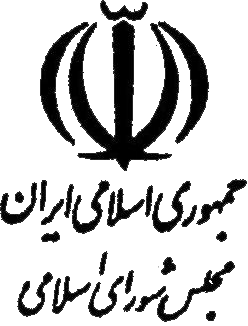      شماره چاپ        101تاريخ چاپ 24/4/1395     شماره ثبت          901- تبصره ماده(10) اين لايحه مغاير مفاد بند(ش) ماده(224) قانون برنامه پنجساله پنجم توسعه جمهوري اسلامي ايران مي‌باشد. چون تعيين درصد را منوط به نظر هيأت وزيران نموده است در صورتي كه بند(ش) مذكور درصدها را تعيين كرده است.2- مناسب است عنوان لايحه به شرح زير اصلاح شود:«لايحه تشكيل سازمان مديريت بحران كشور»3- لازم است در اينگونه موارد كه سابقه قانون آزمايشي وجود دارد زمان لازم‌الاجراء شدن درصورت تصويب به‌گونه‌اي تنظيم گردد كه با خلأ قانوني يا تعارض قانوني مواجه نشود.4- بنابر سياست‌هاي تنقيحي و تقنيني مجلس شوراي اسلامي شايسته است قانون سابق و اصلاحيه‌ها و الحاقيه‌هاي آن از زمان لازم‌الاجراء شدن اين قانون صريحاً نسخ گردد.باتوجه به پايان مدت اجراي آزمايشي قانون تشكيل سازمان مديريت بحران كشور مصوب 31/2/1387 تا پايان سال 1393، به‌نظر مي‌رسد براي جبران خلأ قانوني، زمان و تاريخ لازم‌الاجراء‌شدن قانون از تاريخ انقضاي مدت قانون آزمايشي معين شود.جدول سوابق قانوني لايحه مديريت حوادث غير مترقبه كشورقانون تشكيل سازمان مديريت بحران كشورفصل اول- تعاريفماده 1- اصطلاحات مندرج در اين قانون در معاني مشروح زير به‌كار مي‌رود:
الف- بحران: شرايطي است كه در اثر حوادث، رخدادها و عملكردهاي طبيعي و انساني (به‌جز موارد موضوعه در حوزه‌هاي امنيتي و اجتماعي) به‌طور ناگهاني يا غيرقابل كنترل به‌وجود مي‌آيد و موجب ايجاد مشقت و سختي به يك مجموعه يا جامعه انساني مي‌گردد و برطرف كردن آن نياز به اقدامات اضطراري، فوري و فوق‌العاده دارد.ب- مديريت جامع بحران : فرآيند برنامه‌ريزي، عملكرد و اقدامات اجرائي است كه توسط دستگاههاي دولتي، غيردولتي و عمومي پيرامون شناخت وكاهش سطح مخاطرات (مديريت خطرپذيري) و مديريت عمليات مقابله و بازسازي و بازتواني منطقه آسيب‌ديده (مديريت بحران) صورت مي‌پذيرد. در اين فرآيند با مشاهده پيش نشانگرها و تجزيه و تحليل آنها و منابع اطلاعاتي در دسترس تلاش مي‌شود به‌صورت يكپارچه، جامع و هماهنگ با استفاده از ابزارهاي موجود از بحرانها پيشگيري نموده يا درصورت بروز آنها با آمادگي لازم در جهت كاهش خسارات جاني و مالي به مقابله سريع پرداخته تا شرايط به وضعيت عادي بازگردد.ماده 2- مديريت بحران شامل چهار مرحله به شرح زير است:الف- پيشگيري: مجموعه اقداماتي است كه با هدف جلوگيري از وقوع حوادث و يا كاهش آثار زيانبار آن، سطح خطرپذيري جامعه را ارزيابي نموده و با مطالعات و اقدامات لازم سطح آن را تا حد قابل قبول كاهش مي‌دهد.ب- آمادگي: مجموعه اقداماتي‌است كه توانايي جامعه را در انجام مراحل مختلف مديريت بحران افزايش مي‌دهد كه شامل جمع‌آوري اطلاعات، برنامه‌ريزي، سازماندهي، ايجاد ساختارهاي مديريتي، آموزش، تأمين منابع و امكانات، تمرين و مانور است.
ج- مقابله: انجام اقدامات و ارائه خدمات اضطراري به دنبال وقوع بحران است كه با هدف نجات جان و مال انسانها، تأمين رفاه نسبي براي آنها و جلوگيري از گسترش خسارات انجام مي‌شود. عمليات مقابله شامل اطلاع‌رساني، هشدار، جست و جو، نجات و امداد، بهداشت، درمان، تأمين امنيت، ترابري، ارتباطات، فوريتهاي پزشكي، تدفين، دفع پسماندها، مهار آتش، كنترل مواد خطرناك، سوخت‌رساني، برقراري شريانهاي حياتي و ساير خدمات اضطراري ذي‌ربط است.
د- بازسازي و بازتواني: بازسازي شامل كليه اقدامات لازم و ضروري پس از وقوع بحران است كه براي بازگرداندن وضعيت عادي به مناطق آسيب‌ديده با درنظر گرفتن ويژگيهاي توسعه پايدار، ضوابط ايمني، مشاركتهاي مردمي و مسائل فرهنگي، تاريخي، اجتماعي منطقه آسيب‌ديده انجام مي‌گيرد. بازتواني نيز شامل مجموعه اقداماتي است كه جهت بازگرداندن شرايط جسمي، روحي و رواني و اجتماعي آسيب‌ديدگان به حالت طبيعي به انجام مي‌رسد.فصل دوم- شوراي عالي مديريت بحران كشورماده 3- به‌منظور هماهنگي فعاليتهاي دستگاهها و نهادهاي وابسته به قواي سه‌گانه، نيروهاي مسلح و كليه نهادها و دستگاههاي تحت نظر مقام معظم رهبري (باعنايت به تفويض اختيار معظم‌له) و تصويب مقررات و ضوابط حاكم بر مديريت بحران در مراحل چهارگانه آن شوراي عالي مديريت بحران كشور كه از اين پس در اين قانون به اختصار شوراي عالي ناميده مي‌شود، تشكيل مي‌گردد. ماده 4- وظايف شوراي عالي به شرح زير است:1- تدوين‌سياستها و برنامه‌هاي‌ملي مرتبط با مديريت جامع بحران كشور و اقدام قانوني‌لازم جهت تصويب2- تنظيم بودجه تفصيلي نظام مديريت جامع بحران كشور و پيشنهاد براي درج در لايحه بودجه سالانه كشور جهت تصويب.3- اقدام قانوني لازم جهت تصويب وظايف دقيق و نقش وزارتخانه‌ها و سازمانهاي دولتي، نهادهاي عمومي غيردولتي، شوراهاي اسلامي، شهرداريها، سازمانها و شركتهايي كه شمول قانون برآنها مستلزم ذكر نام است، نيروهاي نظامي و انتظامي و كليه نهادها و دستگاههاي تحت نظر مقام معظم رهبري، سازمان صدا و سيماي جمهوري اسلامي ايران و رسانه‌هاي گروهي، تشكلهاي مدني و مردمي مرتبط با مديريت بحران در مجلس شوراي اسلامي.4- اتخاذ تدابير راهبردي، هماهنگي، هدايت و تشويق فعاليتهاي پژوهشي و اجرائي در راستاي كاهش خطرپذيري ناشي از زلزله، مخاطرات آب و هوايي و مواد شيميايي خطرناك.
5- اقدام قانوني لازم جهت تصويب سامانه مديريت بحران كشور و تعيين فرماندهي عمليات مقابله با بحران متناسب با شرايط بحران در مجلس شوراي اسلامي.6- اقدام قانوني لازم جهت تصويب سياستهاي آموزشي، تبليغاتي و اطلاع‌رساني ازطريق سازمان صدا و سيماي جمهوري اسلامي ايران و ساير رسانه‌هاي گروهي در مجلس شوراي اسلامي.
7- اقدام قانوني لازم جهت تصويب ضوابط و دستورالعملهاي لازم درباره اقدامات احتياطي پس از دريافت اطلاعات مبني بر احتمال وقوع حوادث پيش‌بيني نشده در كشور.
8- اقدام قانوني لازم جهت تصويب ساختار، تشكيلات تفصيلي سازمان و رده‌هاي سازماني متناسب در استانها و شهرستانها به پيشنهاد سازمان.9- اقدام قانوني لازم جهت تصويب ضوابط، مقررات و دستورالعملهاي مرتبط با اين قانون.
ماده 5- شوراي عالي به رياست رئيس‌جمهور و با عضويت وزراء اطلاعات، كشور، امور اقتصادي و دارايي، مسكن و شهرسازي، دفاع و پشتيباني نيروهاي مسلح، رفاه و تأمين اجتماعي، راه و ترابري، بهداشت، درمان و آموزش پزشكي، نيرو، جهاد كشاورزي، ارتباطات و فناوري اطلاعات، علوم، تحقيقات و فناوري، آموزش و پرورش، شهردار تهران، رئيس ستاد كل نيروهاي مسلح، فرمانده نيروي انتظامي جمهوري اسلامي ايران، فرمانده كل سپاه پاسداران، فرمانده كل ارتش، فرمانده نيروي مقاومت بسيج، يكي از نواب رئيس مجلس شوراي اسلامي، معاون اول قوه قضائيه، رؤساي سازمانهاي مديريت و برنامه‌ريزي كشور و صدا و سيماي جمهوري اسلامي ايران، رئيس جمعيت هلال احمر جمهوري اسلامي ايران، سرپرست كميته امداد امام‌خميني(ره)، رياست سازمان هواشناسي كشور، رئيس بنياد مسكن انقلاب اسلامي ايران و رئيس سازمان تشكيل مي‌گردد.تبصره 1- جلسات شوراي عالي در غياب رئيس جمهور به رياست وزير كشور (به‌عنوان قائم‌مقام) تشكيل مي‌گردد و مصوبات اين شورا پس از تأييد رئيس‌جمهور لازم‌الاجراء است.
تبصره 2- نحوه اداره، اتخاذ تصميمات و ابلاغ مصوبات شوراي عالي برابر آئين‌نامه‌اي خواهد بود كه به تصويب هيأت وزيران مي‌رسد.تبصره 3- دبيرخانه شوراي عالي در سازمان مستقر بوده و دبير آن مطابق تبصره (2) اين ماده انتخاب خواهد شد.فصل سوم- سازمان مديريت بحران كشورماده 6- سازمان مديريت بحران كشور كه در اين قانون به اختصار سازمان ناميده مي‌شود به منظور ايجاد مديريت يكپارچه در امر سياستگذاري، برنامه‌ريزي، ايجاد هماهنگي و انسجام در زمينه‌هاي اجرائي و پژوهشي، اطلاع‌رساني متمركز و نظارت بر مراحل مختلف مديريت بحران و ساماندهي و بازسازي مناطق آسيب‌ديده و استفاده از همه امكانات و لوازم مورد نياز وزارتخانه‌ها، مؤسسات و شركتهاي دولتي و عمومي، بانكها و بيمه‌هاي دولتي، نيروهاي نظامي و انتظامي، مؤسسات عمومي غيردولتي، شوراهاي اسلامي، شهرداريها، تشكلهاي مردمي، مؤسساتي كه شمول قانون بر آنها مستلزم ذكر نام است، دستگاههاي تحت امر مقام معظم رهبري و نيروهاي مسلح در صورت تفويض اختيار معظم‌له، جهت بهره‌مندي بهينه از توانمنديهاي ملي منطقه‌اي و محلي در مواجهه با حوادث طبيعي و سوانح پيش‌بيني نشده تشكيل مي‌گردد.ماده 7- سازمان، وابسته به وزارت كشور بوده و رئيس آن به پيشنهاد وزير كشور و تأييد شوراي عالي و حكم وزير كشور منصوب مي گردد.رده‌هاي سازماني متناسب در استانها و شهرستانها به ترتيب زير نظر استاندار و فرماندار تشكيل مي‌گردد.ماده 8- وظايف سازمان به شرح زير است:1- تهيه خط مشي‌ها و سياستهاي اجرائي مربوط به مراحل چهارگانه مديريت بحران و برنامه‌ريزي جهت ايجاد و امكان استفاده از كليه امكانات و توانمنديهاي مورد نياز اعم از دولتي، غيردولتي و نيروهاي مسلح درطول زمان عمليات آمادگي و مقابله با حادثه و ارائه آن جهت تصويب هيأت وزيران.2- ايجاد هماهنگي و انسجام ميان دستگاههاي مختلف كشور درخصوص مراحل چهارگانه مديريت بحران.3- بررسي، تدوين و پيشنهاد سياستها و برنامه‌هاي جامع فرهنگي، پژوهشي، آموزشي، تبليغاتي، اطلاع‌رساني و تمريني در مراحل چهارگانه مديريت بحران به شوراي عالي.4- تقويت زمينه همكاريهاي منطقه‌اي و بين‌المللي، تبادل نظر و استفاده از تجربيات و دانش فني كشورها و مؤسسات خارجي و بين‌المللي مربوط به مراحل چهارگانه مديريت بحران و نمايندگي كشور در مجامع بين‌المللي با هماهنگي و همكاري دستگاههاي ذي‌ربط.
5- مستندسازي حوادث، اقدامات و تجزيه و تحليل آنها.6- برنامه‌ريزي و هماهنگي جهت سازماندهي و آموزش كليه تشكلهاي مردمي، نهادهاي‌غيردولتي و نيروهاي‌بسيجي و داوطلب مردمي در مراحل چهارگانه مديريت‌بحران.
7- پيگيري اجراء مصوبات و تصميمات شوراي عالي.8- هماهنگي ونظارت در زمينه ايجاد و گسترش سيستمهاي مؤثر پيشگيري، مقاوم‌سازي و بهسازي لرزه‌اي ساختمانها، زيرساختها و ابنيه و شريانهاي حياتي و مهم و بازسازي و بهسازي بافتهاي فرسوده، روشهاي اتكائي و جبراني خسارت نظير انواع بيمه‌ها، حمايتهاي مالي و سازوكارهاي تشويقي، تسهيلات ويژه و صندوقهاي حمايتي با همكاري دستگاههاي ذي‌ربط.
9- كمك به توسعه و گسترش مؤسسات علمي و مشاوره‌اي فعال و استفاده از همكاريهاي آنها به منظور استانداردسازي و بهبود كيفيت ارتقاء و كنترل ايمني كالاها و خدمات، ساختمانها و تأسيسات زيربنايي كشور و نظارت بر رعايت استانداردهاي مصوب. 10- تدوين نظام تقسيم كار ملي براي ارتقاء فرهنگ ايمني براي آحاد جامعه با همكاري وزارتخانه‌ها، سازمانها، نهادها و مؤسسات مرتبط با امر مديريت بحران و ارائه آن به هيأت وزيران جهت تصويب.11- تدوين ضوابط مربوط به تعيين سطوح، حالت اضطرار و شيوه اعلام بحرانهاي ناشي از حوادث غيرمترقبه.12- ابلاغ دستورالعملهاي نحوه انجام اقدامات اضطراري و احتياطي در هنگام وقوع و يا احتمال وقوع حوادث غيرمترقبه به دستگاههاي ذي‌ربط جهت اجراء.13- انجام هماهنگي‌هاي لازم جهت دراختيار گرفتن كليه امكانات و توانمنديهاي مورد نياز مديريت بحران كشور اعم از دولتي و نهادهاي عمومي غيردولتي و نيروهاي مسلح در طول زمان مقابله با بحران.14- تدوين مقررات و ضوابط مربوط به رسيدگي به تخلفات و تخطي و اهمال مقامات دولتي در كليه دستگاههاي ذي‌ربط و مؤسسات عمومي غيردولتي، نيروهاي نظامي و انتظامي و كليه نهادها و دستگاههاي تحت نظر مقام معظم رهبري در اجراء دستورات و مصوبات شوراي عالي و سازمان در مواقع بروز بحران با همكاري قوه قضائيه و ستاد كل نيروهاي مسلح و ارائه آن به هيأت وزيران جهت تصويب و پيگيري اجراء آنها.15- تدوين پيشنهاد ضوابط و مقررات مربوط به اقدامات پيشگيرانه و برخورد با سوء استفاده كنندگان، آشوبگران و غارتگران در زمان بروز حوادث با همكاري قوه قضائيه و ستادكل نيروهاي مسلح و ارائه آن به هيأت وزيران جهت تصويب، پيگيري ونظارت بر اجراء آنها.
16- تدوين دستورالعملها و آئين‌نامه‌هاي مربوط به چگونگي جذب، توزيع و استفاده از كمكهاي مردمي، خارجي و بين‌المللي با همكاري دستگاههاي ذي‌ربط و ارائه آن به هيأت وزيران جهت تصويب و پيگيري آنها.17- ايجاد نظام مديريت جامع اطلاعات به كمك شبكه‌هاي اطلاعاتي مراكز علمي- تحقيقاتي ذي‌ربط و سازمانهاي اجرائي مسؤول و تشكيل مركز مديريت اطلاعات حوادث وابسته به سازمان به‌منظور هشدار به‌موقع قبل از وقوع حادثه احتمالي و اطلاع‌رساني دقيق و به هنگام در زمان وقوع حادثه به مسؤولان و مردم.18- نظارت عاليه و ارزيابي اقدامات دستگاههاي اجرائي ذي‌ربط درخصوص مراحل چهارگانه مديريت بحران (به‌ويژه آمادگي و مقابله) و ارائه گزارش به شوراي عالي.ماده 9- به منظور هماهنگي فعاليتهاي دستگاهها و نهادها در امر مديريت جامع بحران، به‌ويژه در مراحل آمادگي و مقابله، تدابير و اقدامات زير لازم و ضروري است:الف- واحد سازماني مناسب در امر مديريت بحران در وزارتخانه‌ها و دستگاههاي ذي‌ربط برحسب ضرورت و با تصويب هيأت وزيران تشكيل خواهد شد.ب- شوراي هماهنگي مديريت بحران به رياست رئيس سازمان و با عضويت نمايندگان تام‌الاختيار در سطح معاونت دستگاهها و نهادهاي ذي‌ربط به‌منظور هماهنگي فعاليتهاي مربوط به مراحل چهارگانه مديريت بحران تشكيل مي‌شود.ج- شوراي هماهنگي مديريت بحران در استانها به رياست استاندار و در شهرستانها به رياست فرماندار، با عضويت كليه دستگاههاي ذي‌ربط تشكيل مي‌شود.د- باتوجه به شرايط ويژه و اهميت شهر تهران به عنوان پايتخت جمهوري اسلامي ايران شوراي هماهنگي مديريت بحران شهر تهران به رياست شهردار تهران تشكيل مي‌گردد.تبصره 1- معاون امور عمراني استاندار و معاون فرماندار به ترتيب جانشين استاندار و فرماندار در شوراي هماهنگي مديريت بحران استان و شهرستان خواهند بود و جملگي موظف به هماهنگي و پاسخگويي به سازمان مي‌باشند.تبصره 2- اقدام قانوني لازم در رابطه با تصويب اهداف، وظايف و تشكيلات در مجلس شوراي اسلامي به عمل آورده و آئين‌نامه‌هاي اجرائي مورد نياز جهت اجراء اين ماده به پيشنهاد سازمان به تصويب هيأت وزيران خواهد رسيد.فصل چهارم- ساير مقرراتماده 10- كليه دستگاههاي موضوع ماده (160) قانون برنامه چهارم توسعه اقتصادي، اجتماعي و فرهنگي جمهوري اسلامي ايران مصوب 1383 و مؤسسات عمومي غيردولتي از جمله دستگاههاي تحت نظر مقام معظم رهبري و نيروهاي مسلح (با اذن فرماندهي معظم كل قوا)، شهرداريها و واحدهاي سازماني زيرنظر شهرداريها و نيز سازمانها، تشكلها و بنگاههاي فعال در بخشهاي خصوصي و تعاوني، در مراحل مديريت جامع بحران (به‌ويژه در مرحله آمادگي) موظفند در چهارچوب وظايف و ضوابط محوله عمل نموده، گزارش عملكرد خود را ازطريق مراجع دولتي ذي‌ربط در مقاطع زماني كه تعيين خواهد شد به سازمان ارائه دهند.
تبصره 1- در هنگام بروز بحران، تمامي دستگاههاي مذكور در اين ماده موظفند 
بنا به اعلام رياست شوراي عالي طبق برنامه‌هاي از پيش تعيين شده در عمليات مقابله با بحران شركت نمايند و گزارش اقدامات خود را ازطرق معمول به اطلاع سازمان برسانند. توقف و خاتمه عمليات مقابله، با اعلام رياست شوراي عالي صورت مي‌گيرد.
تبصره 2- درمواردي كه بخش خصوصي يا بخش تعاوني براساس تكاليف تعيين شده از سوي مراجع قانوني خدماتي را ارائه مي‌نمايد، هزينه خدمات ارائه شده آنان براساس دستورالعملي كه ازسوي سازمان ابلاغ مي‌گردد پس از انجام مأموريت پرداخت خواهد شد.ماده 11- با توجه به اهميت مطالعات، تمهيدات و اقدامات مؤثر پيشگيرانه و افزايش آمادگي و ارتقاء توان مقابله با حوادث به سازمان اجازه داده مي‌شود هر ساله درصدي از اعتبارات موضوع ماده(10) قانون تنظيم بخشي از مقررات مالي دولت مصوب 1380 را در اين خصوص هزينه نمايد.تبصره- درصد مذكور در ماده(11) هر سال برحسب نياز و برآورد انجام شده در سازمان به تصويب هيأت وزيران خواهد رسيد.ماده 12- به دولت اجازه داده مي‌شود درصورت وقوع حوادث طبيعي و سوانح پيش‌بيني نشده معادل يك و دو دهم درصد (2/1%) از بودجه عمومي هر سال را از محل افزايش تنخواه‌گردان خزانه تأمين كند تا به صورت اعتبارات خارج از شمول با پيشنهاد شوراي عالي و تأييد رئيس‌جمهور هزينه گردد.ماده 13- دولت (بانك مركزي جمهوري اسلامي ايران) موظف است به منظور بازسازي و جبران خسارات ناشي از حوادث طبيعي و سوانح پيش‌بيني نشده مناطق آسيب‌ديده از محل منابع قرض‌الحسنه و ساير منابع بانكي، تسهيلات مورد نياز آسيب‌ديدگان (به‌ويژه اقشار محروم) را با نرخهاي ترجيحي مصوب ازطريق سيستم بانكي دراختيار آنان قرار دهد و مابه‌التفاوت نرخهاي ترجيحي را جهت بازپرداخت به بانكها در لوايح سالانه بودجه كل‌كشور لحاظ نمايد.
تبصره 1- دولت موظف است طبق آئين‌نامه پيشنهادي شوراي عالي كه به تصويب هيأت وزيران مي‌رسد، تسهيلات بانكي مورد نياز مقاوم‌سازي ساختمانهاي مسكوني شهري و روستايي را از طريق بانك مركزي جمهوري اسلامي ايران و سيستم بانكي با شرايط مناسب دراختيار متقاضيان قرار دهد.تبصره 2- نظارت عاليه بر روند عمليات مقاوم‌سازي و حسن انجام امور به عهده معاونين هماهنگي امور عمراني استانداريها مي‌باشد و گزارش عملكرد بايد به صورت فصلي به سازمان ارسال گردد.ماده 14- اين قانون از زمان تصويب لازم‌الاجراء مي‌باشد و قوانين و مقررات مغاير اين قانون ملغي‌الاثر است.ماده 15- آئين‌نامه اجرائي اين قانون حداكثر ظرف سه ماه با پيشنهاد وزارت كشور به تصويب هيأت وزيران مي‌رسد. قانون ‌فوق مشتمل بر پانزده ماده و ده تبصره در جلسه مورخ 31/2/1387 كميسيون اجتماعي مجلس شوراي اسلامي طبق اصل هشتاد و پنجم (85) قانون اساسي تصويب گرديد و پس از موافقت مجلس با اجراء آزمايشي آن به مدت پنج سال، در تاريخ 20/3/1387 به تأييد شوراي نگهبان رسيد.علي لاريجانيرئيس مجلس شوراي اسلاميقانون تمديد مدت اجراي آزمايشي قانون تشكيل سازمان مديريت بحران كشورماده واحده- مدت اجراي آزمايشي قانون تشكيل سازمان مديريت بحران كشور مصوب 31/2/1387 تا پايان سال1393 تمديد مي‌شود. ماده 10 قانون تنظيم بخشي از مقررات مالي دولت (مصوب 27/11/1380)‌ماده 10- به دولت اجازه داده مي‌شود براي پيش‌آگاهي‌ها، پيشگيري، امدادرساني، بازسازي و نوسازي مناطق آسيب‌ديده از حوادث غيرمترقبه از‌جمله سيل، زلزله، سرمازدگي، تگرگ، طوفان، پيشروي آب دريا، آفت‌هاي فراگير محصولات كشاورزي و اپيدمي‌هاي دامي، اعتبار مورد نياز را در لوايح‌بودجه سالانه منظور نمايد.‌سازمان مديريت و برنامه‌ريزي كشور و وزارت كشور با هماهنگي دستگاههاي ذي‌ربط كمكهاي بلاعوض را براي پرداخت خسارت‌ديدگان به طريقي‌تعيين مي‌كنند كه سهم اعتبار اقدامات بيمه در جبران خسارت ناشي از حوادث غيرمترقبه يادشده نسبت به كمكهاي بلاعوض، سالانه افزايش يابد و با‌پوشش بيمه‌اي كامل به تدريج كمكهاي بلاعوض حذف شوند.
‌به دولت اجازه داده مي‌شود در صورت وقوع حوادث غيرمترقبه از جمله خشكسالي، سيل و مانند آنها تا معادل يك درصد (1%) از بودجه عمومي هر‌سال را از محل افزايش تنخواه‌گردان خزانه موضوع ماده (1) اين قانون تأمين و هزينه نمايد. تنخواه مذكور حداكثر تا پايان همان سال از محل‌صرفه‌جويي در اعتبارات عمومي و يا اصلاح بودجه سالانه تسويه خواهد شد.
‌آيين‌نامه اجرائي اين ماده بنا به پيشنهاد مشترك سازمان مديريت و برنامه‌ريزي كشور و وزارت كشور به تصويب هيأت وزيران خواهد رسيد.‌قانون نحوه هزينه كردن اعتباراتي كه به موجب قانون از رعايت قانون محاسبات عمومي و ساير مقررات عمومي دولت‌مستثني هستند‌ماده واحده - مصرف اعتبارات جاري و عمراني كه به نحوي از انحاء از قانون محاسبات عمومي و ساير مقررات عموي دولت و يا آيين‌نامه‌معاملات دولتي مستثني بوده و تابع مقررات خاص گرديده است (‌به استثناي هزينه‌هاي جنگي كه با رعايت تبصره 9 و 45 قانون بودجه سال 1364‌انجام مي‌گيرد) تحت ضوابط زير مجاز مي‌باشد:‌الف - مبادله موافقتنامه دستگاهها با وزارت برنامه و بودجه در مورد هر يك از برنامه‌ها و طرحها و فعاليتها و پروژه‌ها الزامي است و دستگاههاي‌اجرايي مكلف به رعايت موارد مندرج در موافقتنامه‌هاي مذكور مي‌باشند.ب - مسئوليت تشخيص و تعهد و تسجيل و صدور حواله در مورد دستگاههاي اجرايي و نهادهاي انقلاب اسلامي حسب مورد به عهده وزير يا‌بالاترين مقام دستگاه اجرايي مربوط و يا مقامات مجاز از طرف آنها خواهد بود.ج - وجوه لازم براي انجام هزينه از محل اعتبارات مندرج در بودجه ساليانه در مورد دستگاههاي اجرايي كه داراي ذيحساب هستند، با درخواست‌وجه از طرف ذيحساب و در مورد دستگاههايي كه طبق قانون فاقد ذيحساب هستند، با درخواست وجه از طرف مسئول امور مالي كه توسط دستگاه‌ذيربط به وزارت امور اقتصادي و دارايي معرفي شده و يا خواهد شد توسط خزانه به حساب بانكي دستگاه مربوط كه از طرف خزانه در تهران در بانك‌مركزي جمهوري اسلامي ايران و در شهرستانها در يكي از شعب بانك ملي ايران افتتاح شده و يا خواهد شد واريز مي‌گردد. حسابهاي مذكور با حداقل‌دو امضاي مجاز كه يكي از آنها حسب مورد امضاي ذيحساب يا مسئول امور مالي مربوط خواهد بود قابل استفاده مي‌باشد.
‌د - نصاب و نحوه انجام معاملات با رعايت صرفه و صلاح دولت به شرح زير مي‌باشد:
1 - معاملات تا مبلغ يك ميليون ريال به مسئوليت مأمور خريد.
2 - معاملات از 1.000.001 ريال تا 5.000.000 ريال با تأييد مأمور خريد يا واحد تداركاتي حسب مورد تصويب بالاترين مقام دستگاه اجرايي يا‌مقام مجاز از طرف او.
3 - معاملات بيش از پنج ميليون ريال به تأييد و مسئوليت وزير ذيربط يا بالاترين مقام دستگاه اجرايي ذيربط يا مقامات مجاز از طرف ايشان.ه - ميزان پيش پرداخت كه از 40 درصد تجاوز نخواهد كرد و تنخواه‌گردان و سپرده حسن انجام كار و همچنين نوع و ميزان تضميني كه مي‌بايست‌در قبال پيش‌پرداخت و يا حسن انجام كار اخذ گردد به تشخيص و مسئوليت بالاترين مقام دستگاه اجرايي يا مقام مجاز از طرف او خواهد بود.
‌و - كليه اسناد هزينه‌هاي انجام شده بايد متكي به مدارك زير باشد:1 - تنظيم قرارداد و يا گرفتن فاكتور الزامي است، مگر در مواردي اضطراري كه نياز به تأمين كالا از قبل قابل پيش‌بيني نباشد و خريد به اندازه رفع‌اضطرار صورت گيرد و دولت و مؤسسات وابسته به شهرداريها و بانكها و نهادهاي انقلاب اسلامي در توليد و توزيع آن به نحوي از انحاء مداخله و يا‌مباشرت نداشته باشند.‌تشخيص موارد اضطراري و تعيين ميزان آن به عهده وزير و يا بالاترين مقام دستگاههاي فوق يا مقام مجاز از طرف آنها خواهد بود.2 - در مورد خريدهاي داخلي فاكتور خريد يا صورت مجلس خريد با رعايت مفاد بند (1) فوق، رسيد انبار يا صورت مجلس تحويل كالا.3 - در مورد خريدهاي خارجي اعلاميه بانك و در موارد جزيي صورتحساب فروشنده مدارك ترخيص كالا از گمرك و رسيد انبار يا صورت مجلس‌تحويل كالا.
4 - در مورد پرداخت حقوق و دستمزد و مزايا و هر نوع پرداخت پرسنلي ديگر، گواهي انجام كار از طرف مقامات مجاز و امضاي گيرنده وجه و يا‌گواهي بانك داير بر واريز وجه به حساب بانكي ذينفع.5 - مصرف اعتبار هزينه‌هاي خارج از كشور با امضاي وزير يا بالاترين مقام دستگاه اجرايي ذيربط و امضاي مسئول امور مالي آن دستگاه به هزينه‌قطعي منظور خواهد شد.
6 - در مورد كارهايي كه به پيمانكار محول مي‌شود قرارداد مربوط و تأييديه تحويل كالا و يا انجام خدمت موضوع قرارداد توسط بالاترين مقام‌دستگاه اجرايي يا مقام مجاز از طرف او.
‌ز - دستگاههاي اجرايي مكلفند حساب اين قبيل اعتبارات را نگهداري و در مواعدي كه از طرف ديوان محاسبات كشور تعيين و اعلام مي‌شود به‌ديوان مزبور و وزارت امور اقتصادي و دارايي ارائه نمايند و ديوان محاسبات كشور حساب مذكور و اسناد مربوط را رسيدگي خواهد كرد.
ح - اموالي كه از محل اعتبارات موضوع اين قانون خريداري مي‌شود، اموال دولتي محسوب مي‌گردد.ط - تعريف اصلاحاتي كه در اين قانون بكار رفته است، تابع تعاريف مندرج در قوانين و مقررات مربوط مي‌باشد.ي - وزراء و استانداران و رؤساي دستگاههاي اجرايي و كميته انقلاب اسلامي، سازمان تبليغات اسلامي و دفتر تبليغات قم، نهضت سوادآموزي،‌بنياد شهيد، بنياد امور مهاجرين جنگ تحميلي، امور امداد امام و هر مؤسسه و نهاد ديگري كه از درآمدهاي عمومي استفاده نمايند مكلفند فهرست‌هزينه‌ها و عملياتي را كه در وزارتخانه‌ها مؤسسات دولتي و نهادهاي انقلابي زير نظر آنها به موجب مجوزهاي قانوني خاص خارج از مقررات قانون‌محاسبات عمومي و ساير مقررات عمومي و يا از محل اعتبار ماده (17) انجام مي‌شود همراه با گزارش توجيهي هر چهار ماه يك بار از طريق نخست‌وزير به كميسيون برنامه و بودجه و ساير كميسيونهاي مربوط مجلس شوراي اسلامي ارسال دارند.ك - ذيحسابيها و مسئولان كليه دستگاههاي اجرايي موظفند تا پايان فروردين ماه هر سال، مانده وجوه استفاده نشده و مانده تنخواه‌گردان مشمول‌اين قانون را به خزانه واريز نمايند.
‌وزارت امور اقتصادي و دارايي در خاتمه مهلت مذكور در فوق فهرست وجوه استفاده نشده موضوع اين قانون را به اطلاع وزارت برنامه و بودجه و‌ديوان محاسبات كشور خواهد رساند.
ل - تخلف از اين قانون تصرف غير مجاز در اموال دولتي محسوب مي‌گردد و در صورتي كه موجب تضييع مالي از دولت شده باشد، متخلف به‌پرداخت معادل ميزان مورد تخلف طبق موازين شرعي و تعزير مطابق نظر حاكم شرع محكوم خواهد شد.م - آيين‌نامه اجرايي اين قانون با رعايت مراتب فوق حداكثر ظرف مدت يك ماه از تاريخ تصويب اين قانون حسب مورد نياز، بنا به پيشنهاد وزير و‌يا وزراي مربوط و تأييد وزارت امور اقتصادي و دارايي و وزارت برنامه و بودجه به تصويب هيأت وزيران خواهد رسيد.
‌قانون فوق مشتمل بر ماده واحده در جلسه يكشنبه ششم بهمن ماه هزار و سيصد و شصت و چهار تصويب و در تاريخ 1364.11.9 به تأييد شوراي‌محترم نگهبان رسيده است.
‌رييس مجلس شوراي اسلامي - اكبر هاشميبند ش ماده «224» قانون برنامه پنجساله پنجم توسعه جمهوري اسلامي ايران (1394-1390)مصوب 15/10/1389ش- به دولت اجازه داده مي‌شود به‌منظور پيشگيري، مقابله و جبران خسارات ناشي از حوادث غيرمترقبه و مديريت خشكسالي، تنخواه‌گردان موضوع ماده(10) قانون تنظيم بخشي از مقررات مالي دولت مصوب 1380 را به سه درصد(3%) و اعتبارات موضوع ماده(12) قانون تشكيل سازمان مديريت بحران را به دو درصد(2%) افزايش دهد. اعتبارات مذكور با پيشنهاد معاونت و تصويب هيأت وزيران قابل هزينه است. بخشي از اعتبارات مذكور به‌ترتيب و ميزاني كه در قانون بودجه سنواتي تعيين مي‌شود به صورت هزينه‌اي و تملك دارائي سرمايه‌اي به جمعيت هلال احمر اختصاص مي‌يابد تا در جهت آمادگي و مقابله با حوادث و سوانح هزينه گردد.بند ج تبصره تبصره 19 قانون بودجه سال 1394 كل كشورمصوب 24/12/1393	ج- در اجراي بند (ش) ماده (224) قانون برنامه پنجساله پنجم توسعه جمهوري اسلامي ايران، مبالغ زير اختصاص مي‌يابد:	1- معادل سه هزار و پانصد ميليارد(3.500.000.000.000) ریال از محل منابع ماده (10) قانون تنظيم بخشي از مقررات مالي دولت و سه هزار و پانصد ميليارد (3.500.000.000.000) ریال از محل منابع ماده (12) قانون تشكيل سازمان مديريت بحران كشور به جمعيت هلال احمر جمهوري اسلامي ايران	چهل‌درصد(40%) از اعتبارات مذكور براي خريد و تأمين بالگرد و تجهيزات امداد هوايي و باقیمانده به نسبت چهل‌درصد(40%) هزينه‌اي و شصت‌درصد(60%) تملك دارايي‌هاي سرمايه‌اي براي نوسازي، بازسازي، خريد و احداث پايگاههاي امداد و نجات و انبارهاي اضطراري، ساختمان‌هاي ستادي و اجرائي، خودروهاي امداد و نجات و ساير مأموريت‌ها و تكاليف مندرج در قانون اساسنامه جمعيت هلال احمر جمهوري اسلامي ايران مصوب 8/2/1367 و اصلاحات بعدي آن به منظور پيشگيري و آمادگي و مقابله با حوادث، سوانح و بحرانها در اختيار جمعيت هلال احمر جمهوري اسلامي ايران قرار مي‌گيرد تا مطابق اساسنامه خود به مصرف برساند.	2- مبلغ ششصد میلیارد(600.000.000.000) ريال به منظور پيشگيري و مقابله با روند فزاينده پديده‌هايي نظير گرد و غبار و خشكسالي، حفاظت از تالاب‌ها و درياچه‌هاي كشور، احياء و پايش آن به سازمان حفاظت محيط‌زيست	3- مبلغ ده‌هزارمیلیارد (10.000.000.000.000)ريال جهت كمكهاي فني و اعتباري براي توسعه روشهای نوین آبیاری	4- مبلغ ده‌هزارميليارد (10.000.000.000.000)ريال جهت تقويت صندوق بيمه محصولات كشاورزي 	5- مبلغ پنج‌هزارميليارد (5.000.000.000.000)ريال جهت تجهيز واحدهاي راهداري مستقر در راههاي كشور به‌منظور امدادرساني و آمادگي و پيشگيري از حوادث و سوانح در جاده‌ها از قبيل برف و سيل به وزارت راه و شهرسازي (سازمان راهداري و حمل و نقل جاده‌اي)بندط تبصره 15 قانون بودجه سال 1394 كل كشورمصوب 24/12/1393	ط- معادل ارزش ده هزار تن مالچ تا سقف دویست میلیارد (200.000.000.000) ریال از محل منابع ماده (10) قانون تنظيم بخشي از مقررات مالي دولت و ماده (12) قانون تشكيل سازمان مديريت بحران كشور به‌منظور تثبيت ماسه‌هاي روان و كنترل كانونهاي بحراني و مقابله با ریزگردها،‌ جهت اجرای طرحهای مورد نظر در اختيار سازمان جنگلها، مراتع و آبخيزداري كشور قرار مي‌گيرد.قانون تسريع در بازسازي مناطق آسيب ديده در اثر حوادث غيرمترقبه مصوب 19/03/1392ماده واحده- دولت و دستگاههاي اجرائي ذي‌ربط موظفند با استفاده از اعتبارات ماده ( ۱۲ ) قانون تشكيل سازمان مديريت بحران كشور مصوب 31/2/1387و ماده ( ۱۰ ) قانون تنظيم بخشي از مقررات مالي دولت مصوب 26/10/1380 ( منابع پيش بيني شده در بند « ج » ماده ( ۲۱۶ ) و بند « ش » ماده ( ۲۲۴ ) قانون برنامه پنجساله پنجم توسعه جمهوري اسلامي ايران ) و ساير منابع مرتبط اقدامات زير را انجام دهند و دستگاههاي اجرائي ذي ربط ملزم به اجراي آن مي باشند :۱- دولت مي تواند در موارد تخريب هاي گسترده ناشي از حوادث غيرمترقبه به استناد اصل يكصد و سي و هشتم ( ۱۳۸ ) قانون اساسي فوراً ستاد راهبري بازسازي را مشابه مصوبه 28/10/1382 هيأت وزيران تشكيل دهد و اختياراتي را به كميسيوني مركب از وزيران مربوط واگذار نمايد.ستاد راهبري بازسازي موضوع اين بند مكلف است همانند مصوبات ستاد مذكور را در ارتباط با تأمين زيرساخت هاي موردنياز مناطق آسيب ديده و جبران خسارت هاي وارده به اموال و احشام مردم و مجروحان و خانواده متوفيان حوادث مذكور و ايجاد امكانات لازم براي پيشگيري از هر گونه حوادث غيرمترقبه و بحران احتمالي ، حسب مورد تصويب و پس از تأييد رئيس جمهور اعمال كند.۲- از تاريخ تصويب اين قانون ، سازمان مديريت بحران كشور با اختيارات قانوني در امر بازسازي مناطق آسيب ديده در محدوده اختيارات ستاد مذكور در بند ( ۱ ) زير نظر ستاد راهبري بازسازي فعاليت مي‌نمايد.۳- دولت مكلف است معادل ماليات ساخت ابنيه اين مناطق را كه از پيمانكاران اخذ مي شود به عنوان كمك به پيمانكاران طرف قرارداد پرداخت نمايد . به منظور تأمين هزينه صدور پروانه ساختماني واحدهاي آسيب ديده ، متناسب با ابعاد حادثه ، تنخواهي به صورت علي الحساب ظرف حداكثر دو هفته در اختيار وزارت كشور قرار مي گيرد . اين اعتبار به نسبت پروانه هاي صادره مذكور در اختيار شهرداري هاي شهرهاي آسيب ديده قرار مي گيرد.همچنين تا پايان بازسازي، كسورات مربوط به هزينه بيمه كارگران ساختماني در شهرهاي آسيب ديده به ده درصد ( ۱۰% ) كسورات مذكور كاهش مي‌يابد و احداث ابنيه مناطق روستايي آسيب ديده از پرداخت آن معاف مي باشند . دولت مي تواند باقيمانده حق بيمه مذكور را از محل اعتبارات پيش بيني شده در صدر ماده واحده تأمين نمايد .۴- به هر واحد صنفي توليدي- خدمات فني ، كارگاهها و كارخانه هاي آسيب ديده حداكثر مبلغ سيصد ميليون ( ۳۰۰ . ۰۰۰ . ۰۰۰ ) ريال و هر واحد صنفي توزيعي- خدماتي حداكثر مبلغ دويست ميليون ( ۲۰۰ . ۰۰۰ . ۰۰۰ ) ريال تسهيلات با پايين ترين كارمزد تسهيلات صنف مربوط و بيشترين زمان تنفس ممكن با معرفي سازمان صنعت ، معدن و تجارت استان و تأييد فرماندار مربوط پرداخت گردد .تبصره- ستاد راهبري بازسازي موضوع بند (۱) اين قانون مي تواند مبالغ مذكور را افزايش دهد.۵- به منظور بازسازي ساختمان هاي دولتي و عمومي آسيب ديده، مساجد، حسينيه ها و امامزاده ها و اماكن تاريخي پس از اعلام استانداري مربوط و تأييد معاونت برنامه ريزي و نظارت راهبردي رياست جمهوري ، اعتبار موردنياز در اختيار وزارت راه و شهرسازي يا دستگاههاي ذي ربط قرار مي گيرد تا پس از تعيين رديف ، عنوان طرح و اعتبار مصوب هركدام نس-بت به عمليات اجرائي آنها اقدام نمايد به گونه اي كه ظرف دو سال كليه عمليات اجرائي خاتمه يابد .۶- بازپرداخت كليه تسهيلات اعطائي قبل از وقوع حادثه به افراد آسيب ديده ( اعم از توليدي و غيرتوليدي ، در شهرها و روستاها ) به مدت دو سال از تاريخ وقوع حادثه استمهال و سود متعلقه براي مدت مذكور توسط دولت تأمين مي شود . همچنين استفاده از تسهيلات تخصيصي اعم از مسكوني و غيرمسكوني شهري و روستايي ، مشروط به نداشتن بدهي قبلي ، نداشتن چك برگشتي ، تأهل و حداكثر سن نمي باشد . پرداخت تسهيلات بانكي جهت ساخت ، بازسازي و مقاوم سازي مجدد براي افرادي كه در گذشته از تسهيلات بانكي استفاده كرده اند ولي ساختمان مذكور آسيب ديده و يا از بين رفته ، بلامانع است .۷- به منظور جبران خسارتها و تأمين نيازهاي ضروري بخش كشاورزي مناطق آسيب ديده ، تسهيلاتي با حداقل كارمزد و بيشترين زمان تنفس ممكن از محل منابع صندوق توسعه كشاورزي در اختيار كشاورزان قرار مي گيرد .۸- دولت مكلف است اعتبارات لازم را براي ساخت و آماده نمودن حداقل يكصد هزار واحد مسكوني پيش ساخته براي اسكان موقت و به همين ميزان قطعات پيش ساخته براي اسكان دائم در اختيار وزارت راه و شهرسازي قرار دهد تا در صورت بروز حادثه به سرعت در مناطق آسيب ديده مورد استفاده قرار گيرد .۹- احكام اين قانون در مورد حوادث غيرمترقبه از تاريخ 21/5/1391 نيز لازم الاجراء است .قانون فوق مشتمل بر ماده واحده در جلسه علني روز يكشنبه مورخ نوزدهم خرداد ماه يكهزار و سيصد و نود و دو مجلس شوراي اسلامي تصويب شد و در تاريخ 29/3/1392 به تأييد شوراي نگهبان رسيد .رئيس مجلس شوراي اسلامي- علي لاريجانيسياست هاي كلي پيشگيري و كاهش خطرات ناشي از سوانح طبيعي و حوادث غيرمترقبهمصوب 25/6/1384 مقام معظم رهبري۱- افزايش و گسترش آموزش و آگاهي و فرهنگ ايمني و آماده سازي مسؤولان و مردم براي رويارويي با عوارض ناشي از سوانح طبيعي و حوادث غيرمترقبه به ويژه خطر زلزله و پديده هاي جوي و اقليمي .۲ - گسترش و تقويت مطالعات علمي و پژوهشي و حمايت از مراكز موجود ، به منظور شناسايي و كاستن از خطرات اين گونه حوادث با اولويت خطر زلزله .۳ - ايجاد مديريت واحد با تعيين رييس جمهور براي آمادگي دائمي و اقدام مؤثر و فرماندهي در دوره بحران :۱ - ۳ - ايجاد نظام مديريت جامع اطلاعات به كمك شبكه هاي اطلاعاتي مراكز علمي . 
- پژوهشي و سازمان هاي اجرايي مسئول ، به منظور هشدار به موقع و اطلاع رساني دقيق و به هنگام در زمان وقوع حادثه .۲ - ۳ - تقويت آمادگي ها و امكانات لازم براي اجراي سريع و مؤثر عمليات جست و جو و نجات در ساعات اوليه ، امداد و اسكان موقت آسيب ديدگان ، تنظيم سياست هاي تبليغاتي و اطلاع رساني و سازماندهي كمك هاي داخلي و خارجي در زمينه هاي فوق .۳ - ۳ - در اختيار گرفتن كليه امكانات و توانمندي هاي مورد نياز اعم از دولتي و نهادهاي عمومي غيردولتي و نيروهاي مسلح در طول زمان بحران .۴ - تدوين برنامه هاي جامع علمي به منظور بازتواني رواني و اجتماعي آسيب ديدگان و بازسازي اصولي و فني مناطق آسيب ديده .۵ - گسترش نظامات مؤثر جبران خسارت نظير انواع بيمه ها ، حمايت هاي مالي و تشويقي ، تسهيلات ويژه و صندوق هاي حمايتي .۶ - پيشگيري و كاهش خطرپذيري ناشي از زلزله در شهرها و روستاها و افزايش ضريب ايمني در ساخت و سازهاي جديد از طريق :1 - 6 - مكان يابي و مناسب سازي كاربري ها در مراكز جمعيتي شهري و روستايي و تأسيسات حساس و مهم متناسب با پهنه بندي خطر نسبي زلزله در كشور .2 - 6 - بهبود مديريت و نظارت بر ساخت و ساز با به كارگيري نيروهاي متخصص و تربيت نيروي كار ماهر در كليه سطوح و تقويت نظام مهندسي و تشكل هاي فني و حرفه اي و استفاده از تجربه هاي موفق كشورهاي پيشرفته زلزله خيز .3 - 6 - ممنوعيت و جلوگيري از ساخت و سازهاي غيرفني و ناامن در برابر زلزله و الزامي كردن بيمه و استفاده از كليه استانداردها و مقررات مربوط به طرح و اجرا .4 - 6 - استاندارد سازي مصالح پايه و اصلي سازه اي و الزامي كردن استفاده از مصالح استاندارد ، با كيفيت و مقاوم و ترويج و تشويق فنآوري هاي نوين و پايدار و ساخت سازه هاي سبك .5 - 6 - تهيه و تصويب قوانين و مقررات لازم براي جرم و تخلف شناختن ساخت و سازهاي غيرفني .۷ - كاهش آسيب پذيري وضعيت موجود كشور در برابر زلزله با محوريت حفظ جان انسان ها از طريق :1 - 7 - تدوين و اصلاح طرح هاي توسعه و عمران شهري و روستايي متناسب با پهنه بندي خطر نسبي زلزله در مناطق مختلف كشور .2 - 7 - ايمن سازي و بهسازي لرزه اي ساختمان هاي دولتي ، عمومي و مهم ، شريان هاي حياتي و تأسيسات زيربنايي و بازسازي و بهسازي بافت هاي فرسوده حداكثر تا مدت ۱۰ سال .3 - 7 - ارايه تسهيلات ويژه و حمايت هاي تشويقي ( بيمه و نظاير آن ) به منظور ايمن سازي و بهسازي لرزه اي ساختمان هاي مسكوني ، خدماتي و توليدي غيردولتي .۸ - شناسايي پديده هاي جوي و اقليمي و نحوه پديدار شدن خطرات و ارزيابي تأثير و ميزان آسيب آن ها از طريق تهيه اطلس ملي پديده هاي طبيعي ، ايجاد نظام به هم پيوسته ملي پايش و بهبود نظام هاي هشدار سريع و پيش آگاهي بلندمدت با استفاده از فن آوري هاي پيشرفته .۹ - تنظيم برنامه هاي توسعه ملي به گونه اي كه در همه فعاليت هاي آن در همه سطوح ، رويكرد « سازگاري با اقليم » ملاحظه و نهادينه شود . بنابراين اقدامات ذيل بايد انجام گيرد : 
- شناسايي شرايط اقليمي و لحاظ نمودن آن به عنوان يكي از محورهاي اساسي آمايش سرزمين . 
- تهيه ، تدوين و ساماندهي نظام هاي جامع مديريت بلاياي جوي و اقليمي . 
- شناسايي تغيير اقليم و آثار و پيامدهاي آن در پهنه سرزمين و اتخاذ راهكارهاي مناسب .سيدعلي خامنه اي